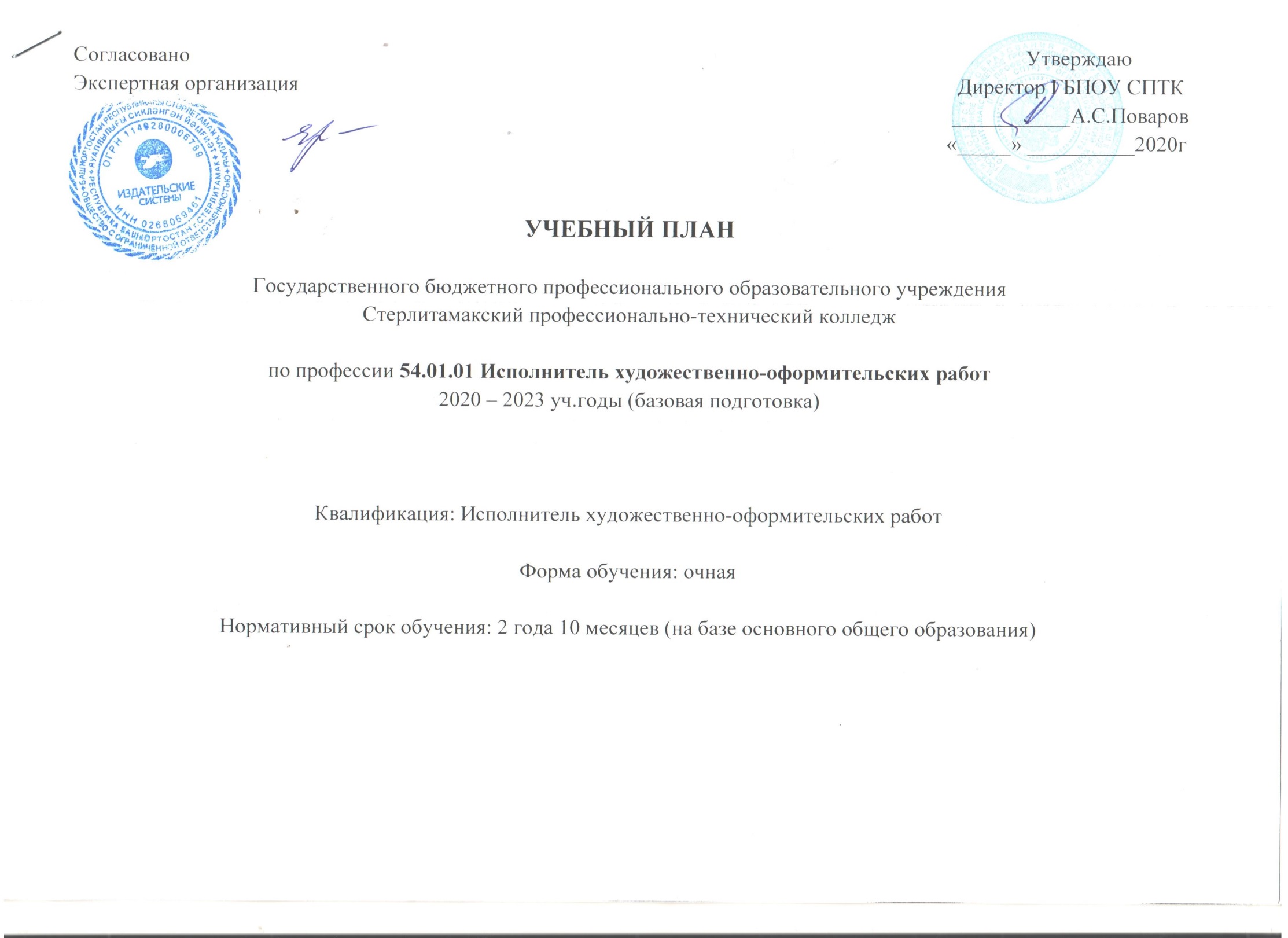 1.1. Нормативная база реализации ОПОП Настоящий учебный план основной профессиональной образовательной программы среднего профессионального образования государственного бюджетного профессионального образовательного учреждения Стерлитамакский профессионально-технический колледж разработан на основе государственного образовательного стандарта по профессии среднего профессионального образования (далее – СПО) 54.01.01 Исполнитель художественно-оформительских работ, утвержденного Приказом Минобрнауки России от 2 августа 2013г. № 668 и Профессионального стандарта «Специалист по техническим процессам художественной деятельности, утвержденный приказом Министерства труда и социальной защиты РФ от «08» сентября 2014 г. № 611н. Нормативную правовую основу разработки ОПОП составляют:1)	Федеральный закон от 29 декабря 2012 г. № 273-ФЗ "Об образовании в Российской Федерации", 2)	Приказ Минобрнауки России от 14 июня 2013 г. № 464 «Об утверждении (ред. от 15.12.2014) Порядка организации и осуществления образовательной деятельности по образовательным программам среднего профессионального образования» (зарегистрирован Министерством юстиции Российской Федерации 30 июля 2013 г., регистрационный № 29200), с изменениями и дополнениями;3) Приказ Министерства образования и науки Российской Федерации от 17 мая 2012г № 413 «Об утверждении федерального государственного образовательного стандарта среднего (полного) общего образования» (для основных профессиональных образовательных программ на базе основного общего образования), с изменениями и дополнениями;4)	Приказ Минобрнауки России от 16 августа 2013 г. № 968 «Об утверждении Порядка проведения государственной итоговой аттестации по образовательным программам среднего профессионального образования» (зарегистрирован Министерством юстиции Российской Федерации 1 ноября 2013 г., регистрационный № 30306), с изменениями и дополнениями;5)	Приказ Минобрнауки России от 18 апреля 2013 г. № 291 «Об утверждении Положения о практике обучающихся,   (зарегистрирован Министерством юстиции Российской Федерации 14 июня 2013 г., регистрационный № 28785), с изменениями и дополнениями.6)	Устав ГБПОУ СПТК.1.2. Организация учебного процесса и режим занятийдата начала занятий: 1 сентября.Максимальный объем учебной нагрузки обучающегося составляет 54 академических часа в неделю, включая все виды аудиторной и внеаудиторной (самостоятельной) учебной работы по освоению ОПОП и консультации (из них аудиторная работа составляет 36 часов в неделю).
продолжительность учебной недели – 6-дневная; продолжительность занятий – 45 минут;Оценка качества освоения ОПОП должна включать текущий контроль успеваемости, промежуточную и государственную итоговую аттестацию обучающихся.Конкретные формы и процедуры текущего контроля успеваемости, промежуточной аттестации по каждой дисциплине и профессиональному модулю разрабатываются образовательной организацией самостоятельно и доводятся до сведения обучающихся в течение первых двух месяцев от начала обучения.Для текущего контроля успеваемости и промежуточной аттестации создаются фонды оценочных средств, позволяющие оценить умения, знания, практический опыт и освоенные компетенции.Текущий контроль результатов подготовки осуществляется преподавателем в процессе проведения практических занятий и лабораторных работ, а также выполнения индивидуальных домашних заданий или в режиме тренировочного тестирования. Фонды оценочных средств для промежуточной аттестации по дисциплинам и междисциплинарным курсам в составе профессиональных модулей разрабатываются и утверждаются образовательной организацией самостоятельно, а для промежуточной аттестации по профессиональным модулям и для государственной итоговой аттестации - разрабатываются и утверждаются образовательной организацией после предварительного положительного заключения работодателей.На консультации отводятся  4 часа на одного обучающегося на каждый учебный год. Формы проведения  консультаций:  групповые,  индивидуальные, письменные, устные. Консультации проводятся по специальному графику, утвержденному директором,  во внеурочное время и не включаются в основное расписание занятий. Консультации записываются в журнале теоретического обучения, оценки не выставляются.Учебная практика   проводится рассредоточено в рамках изучения профессиональных модулей, чередуясь с теоретическими занятиями. Учебная практика проводится в учебных мастерских. По итогам учебной практики проводятся проверочные работы с оформлением протоколов. В период учебной практики обучающиеся ведут дневник производственного обучения.Производственная практика   реализовывается концентрировано в рамках изучения профессиональных модулей и организовывается на базовых предприятиях, деятельность которых соответствует профилю подготовки обучающихся или на базе производственной мастерской учебного ателье колледжа. В период производственной практики обучающиеся ведут дневник производственного обучения, по итогам производственной практики обучающиеся выполняют пробные (квалификационные) работы на основании выданных им нарядов на выполнение работ. По итогам производственной практики обучающиеся предоставляют производственную характеристику. Формами промежуточной аттестации, представляющей завершающий этап контроля по дисциплине и междисциплинарному курсу (в том числе по предметам общеобразовательного цикла), являются экзамен, зачет (в том числе зачет с оценкой (дифференцированный) и комплексный зачет по нескольким предметам/дисциплинам).По выбору образовательного учреждения возможно проведение промежуточной аттестации по отдельным элементам программы профессионального модуля. В этом случае рекомендуемая форма аттестации по учебной и/или производственной практике – ДЗ (дифференцированный зачет), по МДК – Э (экзамен) или ДЗ (дифференцированный зачет). Государственная итоговая аттестация включает защиту выпускной квалификационной работы (выпускная практическая квалификационная работа и письменная экзаменационная работа).Обязательные требования - соответствие тематики выпускной квалификационной работы содержанию одного или нескольких профессиональных модулей; выпускная практическая квалификационная работа должна предусматривать сложность работы не ниже разряда по профессии рабочего, предусмотренного ФГОС СПО.Общая продолжительность каникул 24 недели: 1 курс – 2 недели зимние каникулы, 9 недель – летние каникулы;2 курс -  2 недели зимние каникулы, 9 недель – летние каникулы;3 курс -  2 недели зимние каникулы.1.3. Общеобразовательный цикл Общеобразовательный цикл - сформирован в соответствии с рекомендациями Минобрнауки России № 06-259 от 17.03.2015 года предусматривающими изучение: общих учебных дисциплин; по выбору из обязательных предметных областей; дополнительные. В качестве дополнительных учебных дисциплин определены:На основании Приказа Министерства образования и науки Российской Федерации от 07.06.2017 г. № 506 введена дисциплина «Астрономия» в объеме 36 часов.Срок реализации ФГОС среднего   общего образования составляет  57 недель теоретического обучения. При реализации образовательной программы среднего   общего образования в пределах ППКРС   учебное время, отведенное на теоретическое обучение (2052 ч.), распределено:Общие учебные дисциплины -1263ч.Учебные дисциплины по выбору из обязательных предметных областей - 681ч.Дополнительные учебные дисциплины -108ч            Итоговая государственная аттестация (экзамены) по общеобразовательным предметам проводится по следующим предметам:-Русский язык;-Математика;-Информатика.По остальным   учебным дисциплинам: дифференцированные зачеты и зачеты.1.4. Формирование вариативной части ОПОПВариативная часть распределена с учетом потребностей регионального рынка труда и согласована с работодателями (см.Акт согласования с работодателями основной профессиональной образовательной программы (ОПОП) по профессии 54.01.01 Исполнитель художественно-оформительских работ, а также с учетом требований ПС «Специалист по техническим процессам художественной деятельности»,  прикладывается).Объем вариативной части ППКРС составляет 144 часа.
На основании анализа Профессионального стандарта и ФГОС:1) В МДК 04.01 добавлено 10 часов:Внесены в перечень умений следующие дополнения:-выполнять элементы рекламных вывесок, объемных надписей из поливинилхлорида;Внесены в перечень знаний следующие дополнения:-Законодательство Российской Федерации и иные нормативные правовые акты по вопросам сохранения и развития культурного наследия народов Российской Федерации.2) в ОП.01 Основы дизайна и композиции добавлены 40ч:Внесены в перечень умений:-вести самостоятельно или в составе группы разработку художественно-конструкторских проектов реконструкции и строительства помещений организации.Внесены в перечень знаний:- виды дизайна;- особенности создания дизайн-проекта.3) Для реализации ФК.00 Физическая культура добавлены 40 часов:Внесены в перечень умений:- использовать физкультурно-оздоровительную деятельность для укрепления здоровья, достижения жизненных и профессиональных целей;Внесены в перечень знаний:- о роли физической культуры в общекультурном профессиональном и социальном развитии человека;- основы здорового образа жизни.4) в ОП.06. Безопасность жизнедеятельности-4 часаВнесены в перечень умений:- предвидеть возникновение опасных ситуаций по характерным признакам их появления, а также на основе анализа специальной информации, получаемой из различных источников.Внесены в перечень знаний:- знания устройства и принципов действия бытовых приборов и других технических средств, используемых в повседневной жизни.5) введена учебная дисциплина ОП.04 Основы компьютерной графики в объеме 50 часов.1.5. Порядок аттестации обучающихсяПромежуточная аттестация проводится в форме зачетов, дифференцированных зачетов и экзаменов. Форма контроля выбирается в зависимости от объёма часов изучаемой дисциплины: при больших - экзамен, а при небольших - диф. зачёт. По выбору образовательного учреждения возможно проведение промежуточной аттестации по отдельным элементам программы профессионального модуля. В этом случае рекомендуемая форма аттестации по учебной и/или производственной практике – ДЗ (дифференцированный зачет), по МДК – Э (экзамен) или ДЗ (дифференцированный зачет). Количество экзаменов согласно Методических рекомендаций по разработке ОПОП не более 8 в каждом учебном году, зачетов и дифференцированных зачетов - суммарно не более 10 в каждом учебном году, без учета зачетов по физической культуре. Система оценок 5-бальная - на экзаменах и дифференцированных зачетах.На 1 курсе: 4 экзамен, 3 диф.зачета;На 2 курсе: 3 экзамена; 8 – диф.зачетов, 2 зачета;На 3 курсе: 2 экзамена, 8 – диф.зачетов, 2 – зачета.Государственная итоговая аттестация включает защиту выпускной квалификационной работы (выпускная практическая квалификационная работа и письменная экзаменационная работа).К итоговой государственной аттестации допускаются выпускники, завершившие обучение в рамках ППКРС и имеющие документы, подтверждающие освоение ими компетенций при изучении теоретического материала и прохождении учебной и производственной практики по каждому из основных видов профессиональной деятельности.      По результатам итоговой государственной аттестации выпускникам присваивается квалификация по специальности, входящей в профессию, и выдаётся соответствующий документ об уровне образования и квалификации.2. Сводные данные по бюджету времени (в неделях) для очной формы обученияПлан учебного процесса3. Перечень кабинетов, лабораторий, мастерских.Родная литература36ч.Основы финансовой грамотности36ч.Психология общения/Адаптационная психология36ч.КурсыОбучение по дисциплинам и междисциплинарным курсамУчебная практикаПроизводственная практикаПроизводственная практикаПромежуточная аттестацияГосударственная (итоговая) аттестацияКаникулыВсего (по курсам)КурсыОбучение по дисциплинам и междисциплинарным курсамУчебная практикапо профилю профессии/специальностипреддипломная(для СПО)Промежуточная аттестацияГосударственная (итоговая) аттестацияКаникулыВсего (по курсам)1234 56789I курс31,52,56-1-11 52II курс29,51,58-2-11 52III курс17417-12 243Всего78831-4224147ИндексИндексНаименование учебных циклов, дисциплин, профессиональных модулей, МДК, практикФормы промежуточной аттестацииУчебная нагрузка обучающихся (час.)Учебная нагрузка обучающихся (час.)Учебная нагрузка обучающихся (час.)Учебная нагрузка обучающихся (час.)Учебная нагрузка обучающихся (час.)Учебная нагрузка обучающихся (час.)Распределение обязательной аудиторной нагрузки по курсами семестрам/триместрам (час.в семестр/триместр)Распределение обязательной аудиторной нагрузки по курсами семестрам/триместрам (час.в семестр/триместр)Распределение обязательной аудиторной нагрузки по курсами семестрам/триместрам (час.в семестр/триместр)Распределение обязательной аудиторной нагрузки по курсами семестрам/триместрам (час.в семестр/триместр)Распределение обязательной аудиторной нагрузки по курсами семестрам/триместрам (час.в семестр/триместр)Распределение обязательной аудиторной нагрузки по курсами семестрам/триместрам (час.в семестр/триместр)ИндексИндексНаименование учебных циклов, дисциплин, профессиональных модулей, МДК, практикФормы промежуточной аттестациимаксимальнаясамостоятельная учебная работа Обязательная аудиторнаяОбязательная аудиторнаяОбязательная аудиторнаяОбязательная аудиторнаяI курсI курсII курсII курсIII курсIII курсИндексИндексНаименование учебных циклов, дисциплин, профессиональных модулей, МДК, практикФормы промежуточной аттестациимаксимальнаясамостоятельная учебная работа всего занятийвсего занятийв т. ч. в т. ч. 1 сем./ трим.17нед.2 сем./ трим.23нед.3 сем./ трим.17нед.4 сем./ трим.21нед.5 сем./ трим.17нед.6 сем./ трим.21нед.ИндексИндексНаименование учебных циклов, дисциплин, профессиональных модулей, МДК, практикФормы промежуточной аттестациимаксимальнаясамостоятельная учебная работа всего занятийвсего занятийЛекций, уроковлаб. и практ. занятий1 сем./ трим.17нед.2 сем./ трим.23нед.3 сем./ трим.17нед.4 сем./ трим.21нед.5 сем./ трим.17нед.6 сем./ трим.21нед.112345667891011121314Общеобразовательный цикл3з/9дз/3э3049997205220529691083340498418431166199Общие учебные дисциплины3з/5ДЗ/2Э186660312631263521742214336296381360ОУД.01ОУД.01Русский язык -,-,-,Э,-,-1715711411446681035303900ОУД.01ОУД.01Литература-,-,-,ДЗ,-,-25786171171111602453445000ОУД.02ОУД.02Башкирский язык-,-,-,З,-,-10836727240322610181800ОУД.03ОУД.03Иностранный язык-,-,-, ДЗ,-,-25180171171-1713436455600ОУД.04ОУД.04Математика-,ДЗ,-,Э,-,-415130285285140145341004011100ОУД.05ОУД.05История-,-,-,ДЗ,-,-25180171171130413448533600ОУД.06ОУД.06Физическая культура/Адаптивная физическая культура-,-,-,ДЗ,-,-2518017117141673436485300ОУД.07ОУД.07ОБЖ-,-,-,З,-,-10836727230421818181800ОУД.08ОУД.08Астрономия-,-,-,-,З,-5418363620160000360Учебные дисциплины по выбору из обязательных предметных областей0з/4ДЗ/1Э10213406816813922891081448650130163ОУД.09ОУД.09Информатика-,Э,-,-,-,-16254108108486036720000ОУД.10ОУД.10Обществознание -,-,-,-,-,ДЗ18160121121705100004873ОУД.11ОУД.11Экономика-,-,-,-,-,ДЗ15050100100604000005050ОУД.12ОУД.12Право-,-,-,ДЗ,-,-15050100100604000505000ОУД.13ОУД.13Естествознание:-,-,-,-,-,-270901801801126872720000Физика108367272423036360000Химия108367272423036360000Биология541836362880036000ОУД.14ОУД.14География-,-,-,-,-,ДЗ108367272423000003240Дополнительные учебные дисциплины0з/0ДЗ/0Э1625410810856521818360036ОУД.15ОУД.15Родная литература-,-,-,-,-,-54183636181800365000ОУД.16ОУД.16Основы финансовой грамотности-,-,-,-,-,-5418363618180000036ОУД.17ОУД.17Психология общения/Адаптационная психология-,-,-,-,-,-54183636201618180000ОП.00ОП.00Общепрофессиональный цикл1з/1ДЗ/2Э309103103112+ 94в 92114120018322016ОП.01ОП.01Основы дизайна и композицииЭ,-,-,-,-,-120404040+ 40 в32488000000ОП.02ОП.02Основы  материаловеденияЭ,-,-,-,-,-6020204016244000000ОП.03ОП.03Безопасность жизнедеятельности-,-,-,-,-,З54181832+ 4в181800002016ОП.04 ОП.04 Основы компьютерной графики-,-,-,ДЗ,-,-75252550262400183200П.00П.00Профессиональный цикл 0з/8ДЗ/4Э211523723718782011677152330176293406511ПМ.00ПМ.00Профессиональные модули0з/8ДЗ/4Э/4Эк21152372371868+10в2011727152330176293406511ПМ.01ПМ.01Выполнение подготовительных работ0з/2ДЗ/1Э Эк4356161374493251522220000МДК 01.01МДК 01.01Техника подготовительныхработ в художественномоформлении-,Э,-,-,-,-1836161122497380420000УП.01УП.01Учебная практика-,ДЗ,-,-,-,-720072-7236360000ПП.01ПП.01Производственная практика-,ДЗ,-,-,-,-18000180-180361440000ПМ.02ПМ.02Выполнение шрифтовых работ0з/2ДЗ/1Э Эк43561613744932501081769000МДК 02.01МДК 02.01Техника шрифтовых работ в художественном оформлении-,-,Э,-,-,-1836161122497305468000УП.02УП.02Учебная практика-,-,ДЗ,-,-,-720072-7205418000ПП.02ПП.02Производственная практика-,-,-,ДЗ,-,-18000180-18000909000ПМ.03ПМ.03Выполнение оформительских работ0з/2ДЗ/1Э Эк5165252464494150002032610МДК 03.01МДК 03.01Техника оформительских работ-,-,-,-,Э,-1565252104495500059450УП.03УП.03Учебная практика-,-,-,-,ДЗ,-720072-7200036360ПП.03ПП.03Производственная практика-,-,-,-,ДЗ,-28800288-2880001081800ПМ.04ПМ.04Изготовление рекламно-агитационных материалов0з/2ДЗ/1Э Эк7296363656+ 10в546120000145521МДК 04.01МДК 04.01Рекламно-агитационныематериалы-,-,-,-,-,Э1896363116+ 10в547200007353УП.04УП.04Учебная практика-,-,-,-,-,ДЗ10800108-10800007236ПП.04ПП.04Производственная практика-,-,-,-,-,ДЗ43200432-43200000432ФК.00ФК.00Физическая культура-,-,-,-,-, ДЗ8040404004000002020ВсегоВсегоВсего4з/19ДЗ/9Э4Эк555313771377417612622914612828612756612756ПА Промежуточная  аттестацияПА Промежуточная  аттестацияПА Промежуточная  аттестация4нед1нед.2 нед.1 нед.1 нед.ГИАГосударственная (итоговая) аттестацияГосударственная (итоговая) аттестация2нед2 нед.Консультации: 4 часа на одного обучающегося на каждый учебный год. Практика общая-1404 часов: 39нед*36 часов Государственная (итоговая) аттестация:Выпускная квалификационная работаКонсультации: 4 часа на одного обучающегося на каждый учебный год. Практика общая-1404 часов: 39нед*36 часов Государственная (итоговая) аттестация:Выпускная квалификационная работаКонсультации: 4 часа на одного обучающегося на каждый учебный год. Практика общая-1404 часов: 39нед*36 часов Государственная (итоговая) аттестация:Выпускная квалификационная работаКонсультации: 4 часа на одного обучающегося на каждый учебный год. Практика общая-1404 часов: 39нед*36 часов Государственная (итоговая) аттестация:Выпускная квалификационная работаКонсультации: 4 часа на одного обучающегося на каждый учебный год. Практика общая-1404 часов: 39нед*36 часов Государственная (итоговая) аттестация:Выпускная квалификационная работаКонсультации: 4 часа на одного обучающегося на каждый учебный год. Практика общая-1404 часов: 39нед*36 часов Государственная (итоговая) аттестация:Выпускная квалификационная работаКонсультации: 4 часа на одного обучающегося на каждый учебный год. Практика общая-1404 часов: 39нед*36 часов Государственная (итоговая) аттестация:Выпускная квалификационная работаВсегодисциплин и МДКдисциплин и МДК540594504522324288Консультации: 4 часа на одного обучающегося на каждый учебный год. Практика общая-1404 часов: 39нед*36 часов Государственная (итоговая) аттестация:Выпускная квалификационная работаКонсультации: 4 часа на одного обучающегося на каждый учебный год. Практика общая-1404 часов: 39нед*36 часов Государственная (итоговая) аттестация:Выпускная квалификационная работаКонсультации: 4 часа на одного обучающегося на каждый учебный год. Практика общая-1404 часов: 39нед*36 часов Государственная (итоговая) аттестация:Выпускная квалификационная работаКонсультации: 4 часа на одного обучающегося на каждый учебный год. Практика общая-1404 часов: 39нед*36 часов Государственная (итоговая) аттестация:Выпускная квалификационная работаКонсультации: 4 часа на одного обучающегося на каждый учебный год. Практика общая-1404 часов: 39нед*36 часов Государственная (итоговая) аттестация:Выпускная квалификационная работаКонсультации: 4 часа на одного обучающегося на каждый учебный год. Практика общая-1404 часов: 39нед*36 часов Государственная (итоговая) аттестация:Выпускная квалификационная работаКонсультации: 4 часа на одного обучающегося на каждый учебный год. Практика общая-1404 часов: 39нед*36 часов Государственная (итоговая) аттестация:Выпускная квалификационная работаВсегоучебной практикиучебной практики3654183610836Консультации: 4 часа на одного обучающегося на каждый учебный год. Практика общая-1404 часов: 39нед*36 часов Государственная (итоговая) аттестация:Выпускная квалификационная работаКонсультации: 4 часа на одного обучающегося на каждый учебный год. Практика общая-1404 часов: 39нед*36 часов Государственная (итоговая) аттестация:Выпускная квалификационная работаКонсультации: 4 часа на одного обучающегося на каждый учебный год. Практика общая-1404 часов: 39нед*36 часов Государственная (итоговая) аттестация:Выпускная квалификационная работаКонсультации: 4 часа на одного обучающегося на каждый учебный год. Практика общая-1404 часов: 39нед*36 часов Государственная (итоговая) аттестация:Выпускная квалификационная работаКонсультации: 4 часа на одного обучающегося на каждый учебный год. Практика общая-1404 часов: 39нед*36 часов Государственная (итоговая) аттестация:Выпускная квалификационная работаКонсультации: 4 часа на одного обучающегося на каждый учебный год. Практика общая-1404 часов: 39нед*36 часов Государственная (итоговая) аттестация:Выпускная квалификационная работаКонсультации: 4 часа на одного обучающегося на каждый учебный год. Практика общая-1404 часов: 39нед*36 часов Государственная (итоговая) аттестация:Выпускная квалификационная работаВсегопроизводств.практикипроизводств.практики3618090198180432Консультации: 4 часа на одного обучающегося на каждый учебный год. Практика общая-1404 часов: 39нед*36 часов Государственная (итоговая) аттестация:Выпускная квалификационная работаКонсультации: 4 часа на одного обучающегося на каждый учебный год. Практика общая-1404 часов: 39нед*36 часов Государственная (итоговая) аттестация:Выпускная квалификационная работаКонсультации: 4 часа на одного обучающегося на каждый учебный год. Практика общая-1404 часов: 39нед*36 часов Государственная (итоговая) аттестация:Выпускная квалификационная работаКонсультации: 4 часа на одного обучающегося на каждый учебный год. Практика общая-1404 часов: 39нед*36 часов Государственная (итоговая) аттестация:Выпускная квалификационная работаКонсультации: 4 часа на одного обучающегося на каждый учебный год. Практика общая-1404 часов: 39нед*36 часов Государственная (итоговая) аттестация:Выпускная квалификационная работаКонсультации: 4 часа на одного обучающегося на каждый учебный год. Практика общая-1404 часов: 39нед*36 часов Государственная (итоговая) аттестация:Выпускная квалификационная работаКонсультации: 4 часа на одного обучающегося на каждый учебный год. Практика общая-1404 часов: 39нед*36 часов Государственная (итоговая) аттестация:Выпускная квалификационная работаВсегоэкзаменовэкзаменов221211Консультации: 4 часа на одного обучающегося на каждый учебный год. Практика общая-1404 часов: 39нед*36 часов Государственная (итоговая) аттестация:Выпускная квалификационная работаКонсультации: 4 часа на одного обучающегося на каждый учебный год. Практика общая-1404 часов: 39нед*36 часов Государственная (итоговая) аттестация:Выпускная квалификационная работаКонсультации: 4 часа на одного обучающегося на каждый учебный год. Практика общая-1404 часов: 39нед*36 часов Государственная (итоговая) аттестация:Выпускная квалификационная работаКонсультации: 4 часа на одного обучающегося на каждый учебный год. Практика общая-1404 часов: 39нед*36 часов Государственная (итоговая) аттестация:Выпускная квалификационная работаКонсультации: 4 часа на одного обучающегося на каждый учебный год. Практика общая-1404 часов: 39нед*36 часов Государственная (итоговая) аттестация:Выпускная квалификационная работаКонсультации: 4 часа на одного обучающегося на каждый учебный год. Практика общая-1404 часов: 39нед*36 часов Государственная (итоговая) аттестация:Выпускная квалификационная работаКонсультации: 4 часа на одного обучающегося на каждый учебный год. Практика общая-1404 часов: 39нед*36 часов Государственная (итоговая) аттестация:Выпускная квалификационная работаВсегодифф. зачетовдифф. зачетов031726Консультации: 4 часа на одного обучающегося на каждый учебный год. Практика общая-1404 часов: 39нед*36 часов Государственная (итоговая) аттестация:Выпускная квалификационная работаКонсультации: 4 часа на одного обучающегося на каждый учебный год. Практика общая-1404 часов: 39нед*36 часов Государственная (итоговая) аттестация:Выпускная квалификационная работаКонсультации: 4 часа на одного обучающегося на каждый учебный год. Практика общая-1404 часов: 39нед*36 часов Государственная (итоговая) аттестация:Выпускная квалификационная работаКонсультации: 4 часа на одного обучающегося на каждый учебный год. Практика общая-1404 часов: 39нед*36 часов Государственная (итоговая) аттестация:Выпускная квалификационная работаКонсультации: 4 часа на одного обучающегося на каждый учебный год. Практика общая-1404 часов: 39нед*36 часов Государственная (итоговая) аттестация:Выпускная квалификационная работаКонсультации: 4 часа на одного обучающегося на каждый учебный год. Практика общая-1404 часов: 39нед*36 часов Государственная (итоговая) аттестация:Выпускная квалификационная работаКонсультации: 4 часа на одного обучающегося на каждый учебный год. Практика общая-1404 часов: 39нед*36 часов Государственная (итоговая) аттестация:Выпускная квалификационная работаВсегозачетовзачетов000211№НаименованиеIКабинеты:Общеобразовательный цикл1Русского языка и литературы2Иностранного языка3Истории4Обществознания5Химии, Биологии. 6География7ОБЖ8Башкирского языка9Математики10Информатики  11ФизикиОбщепрофессиональный и профессиональный циклы12Шрифтовых работ13Оформительских работ14Безопасности жизнедеятельности и охраны труда15МатериаловеденияЛаборатории:16Материаловедения17Композиции и дизайна18Рекламно-агитационных материаловМастерские:19Столярная20Изобразительного искусстваСпортивный комплекс:21Спортивный зал22Спортплощадка широкого профиля с элементами полосы препятствий23Стрелковый тирЗалы:24Библиотека25Читальный зал с выходом в сеть Интернет26Актовый зал